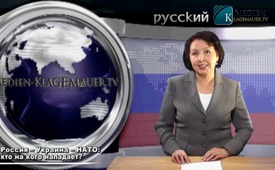 Россия – Украина – НАТО: кто на кого нападает?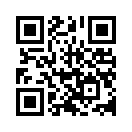 Сегодня мы займёмся вопросом: Россия – Украина – НАТО– кто на самом деле на кого нападает? Добрый вечер.
В течение последних месяцев в западных СМИ сообщалось о 36-ти случаях военного наступления российских войск в Украину.Сегодня мы займёмся вопросом: Россия – Украина – НАТО– кто на самом деле на кого нападает? Добрый вечер.
В течение последних месяцев в западных СМИ сообщалось о 36-ти случаях военного наступления российских войск в Украину. Ни одно из этих мнимых военных наступлений не подтверждено. Французско-украинский помощник и военный корреспондент, работавший на востоке Украины, на вопрос о передвижении российских войск сказал следующее: «При каждом из возгласов о российских войсках я находился на месте и никаких российских войск не видел, не говоря уже о военной технике, которая пересекала бы границу. (…) На самом деле, после каждого провокационного ложного сообщения о российских войсках проводилась секретная операция; в этот момент можно было наблюдать массовые передвижения войск НАТО не только на территории Украины, но и по всей восточной границе ЕС. (…) Я вам говорю: если вы слышите о вторжении российских войск, то можете быть уверены, что происходит совсем обратное: наступление идёт на Россию».
Такие неуслышанные голоса важны для того, чтобы возможно было сформировать своё собственное мнение. Поэтому остовайтесь с нами и распространяйте эти нецензурированные сообщения со всего мира и подключайтесь и завтра к нам. До свидания.от dec./ap.Источники:www.mmnews.de/index.php/politik/27069-russland-2014-bereits-36-mal-in-die-ukraine-einmarschiert| www.kla.tv/4625Может быть вас тоже интересует:#Rossija - www.kla.tv/Rossija

#Ukraine-ru - www.kla.tv/Ukraine-ruKla.TV – Другие новости ... свободные – независимые – без цензуры ...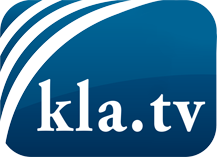 О чем СМИ не должны молчать ...Мало слышанное от народа, для народа...регулярные новости на www.kla.tv/ruОставайтесь с нами!Бесплатную рассылку новостей по электронной почте
Вы можете получить по ссылке www.kla.tv/abo-ruИнструкция по безопасности:Несогласные голоса, к сожалению, все снова подвергаются цензуре и подавлению. До тех пор, пока мы не будем сообщать в соответствии с интересами и идеологией системной прессы, мы всегда должны ожидать, что будут искать предлоги, чтобы заблокировать или навредить Kla.TV.Поэтому объединитесь сегодня в сеть независимо от интернета!
Нажмите здесь: www.kla.tv/vernetzung&lang=ruЛицензия:    Creative Commons License с указанием названия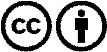 Распространение и переработка желательно с указанием названия! При этом материал не может быть представлен вне контекста. Учреждения, финансируемые за счет государственных средств, не могут пользоваться ими без консультации. Нарушения могут преследоваться по закону.